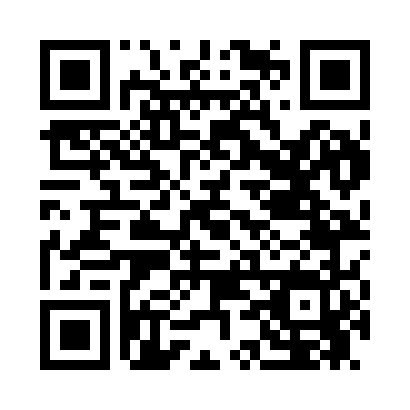 Prayer times for Rock Mills, Alabama, USAMon 1 Jul 2024 - Wed 31 Jul 2024High Latitude Method: Angle Based RulePrayer Calculation Method: Islamic Society of North AmericaAsar Calculation Method: ShafiPrayer times provided by https://www.salahtimes.comDateDayFajrSunriseDhuhrAsrMaghribIsha1Mon4:145:3612:454:287:549:172Tue4:145:3612:454:297:549:163Wed4:155:3712:464:297:549:164Thu4:155:3712:464:297:549:165Fri4:165:3812:464:297:549:166Sat4:175:3812:464:297:549:157Sun4:175:3912:464:297:539:158Mon4:185:3912:464:307:539:159Tue4:195:4012:474:307:539:1410Wed4:195:4112:474:307:539:1411Thu4:205:4112:474:307:529:1312Fri4:215:4212:474:307:529:1313Sat4:225:4212:474:307:529:1214Sun4:225:4312:474:307:519:1215Mon4:235:4312:474:307:519:1116Tue4:245:4412:474:317:509:1017Wed4:255:4512:474:317:509:1018Thu4:265:4512:474:317:499:0919Fri4:265:4612:484:317:499:0820Sat4:275:4712:484:317:489:0721Sun4:285:4712:484:317:489:0722Mon4:295:4812:484:317:479:0623Tue4:305:4912:484:317:469:0524Wed4:315:4912:484:317:469:0425Thu4:325:5012:484:317:459:0326Fri4:335:5112:484:317:449:0227Sat4:345:5112:484:317:449:0128Sun4:345:5212:484:307:439:0029Mon4:355:5312:484:307:428:5930Tue4:365:5312:484:307:418:5831Wed4:375:5412:484:307:418:57